BLI-KJENT-BINGO                                   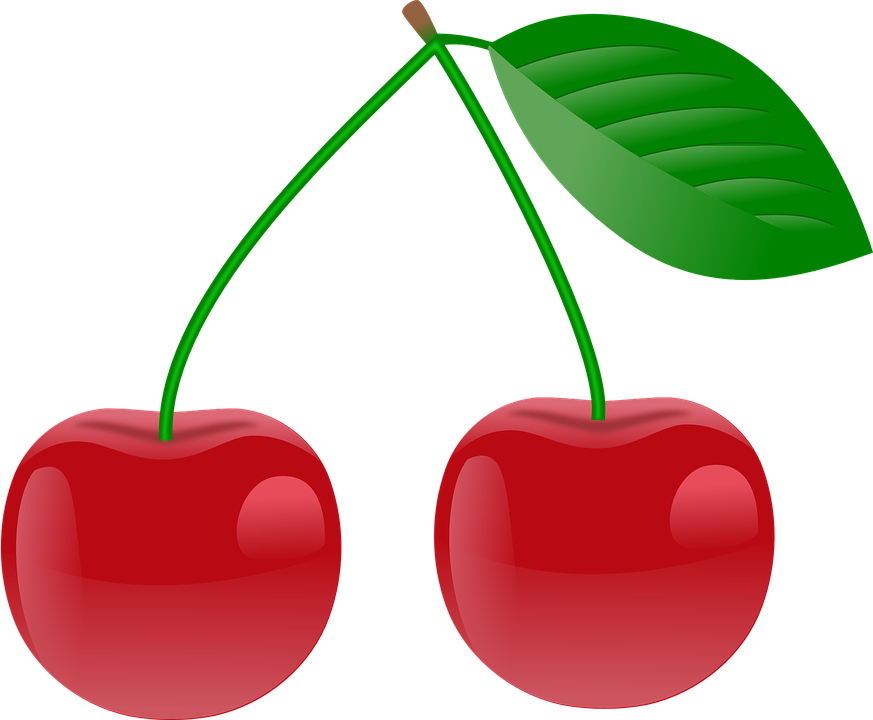 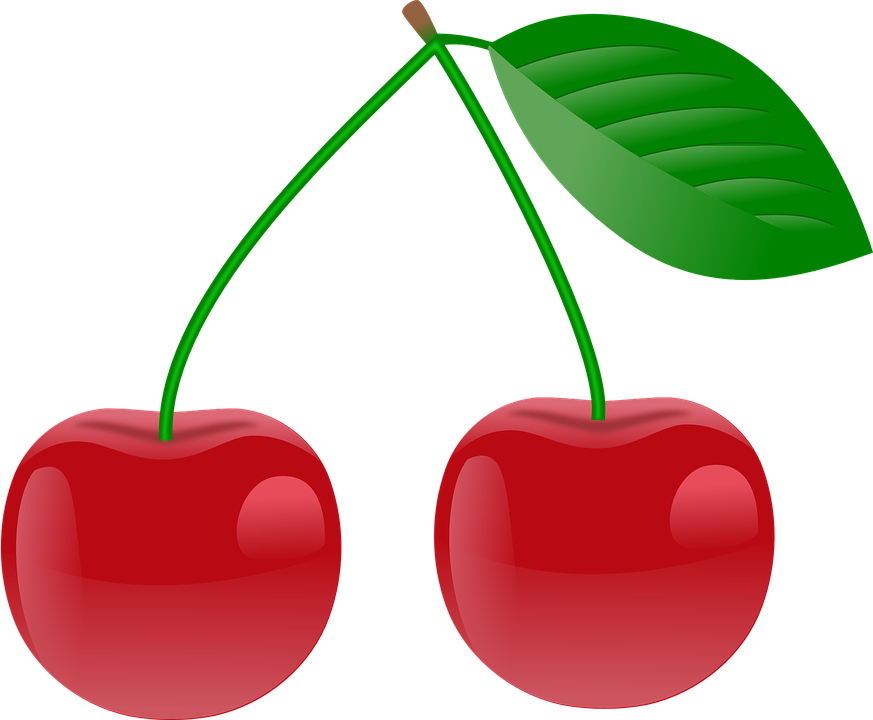 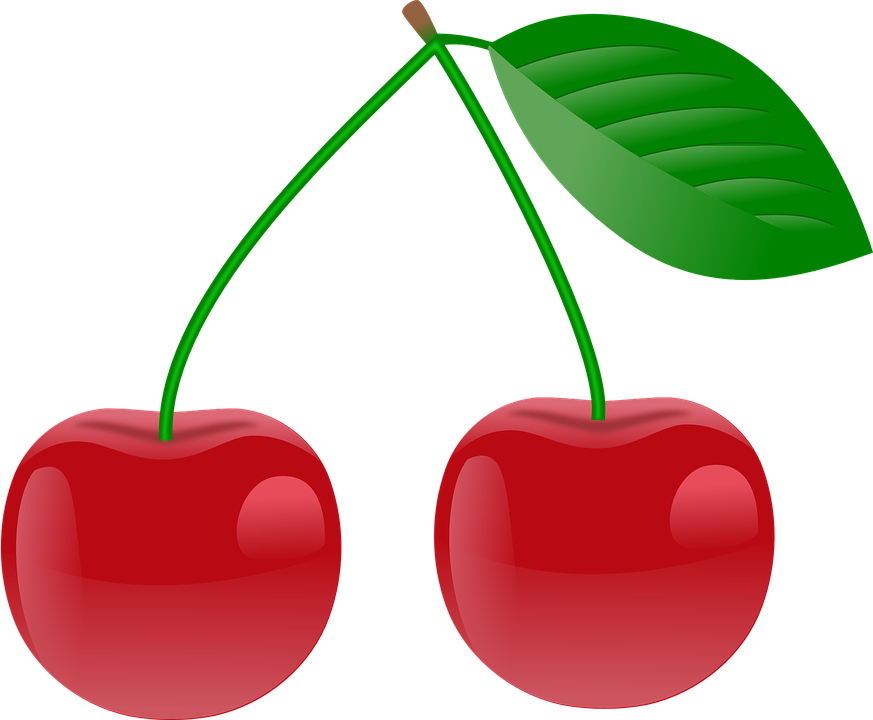 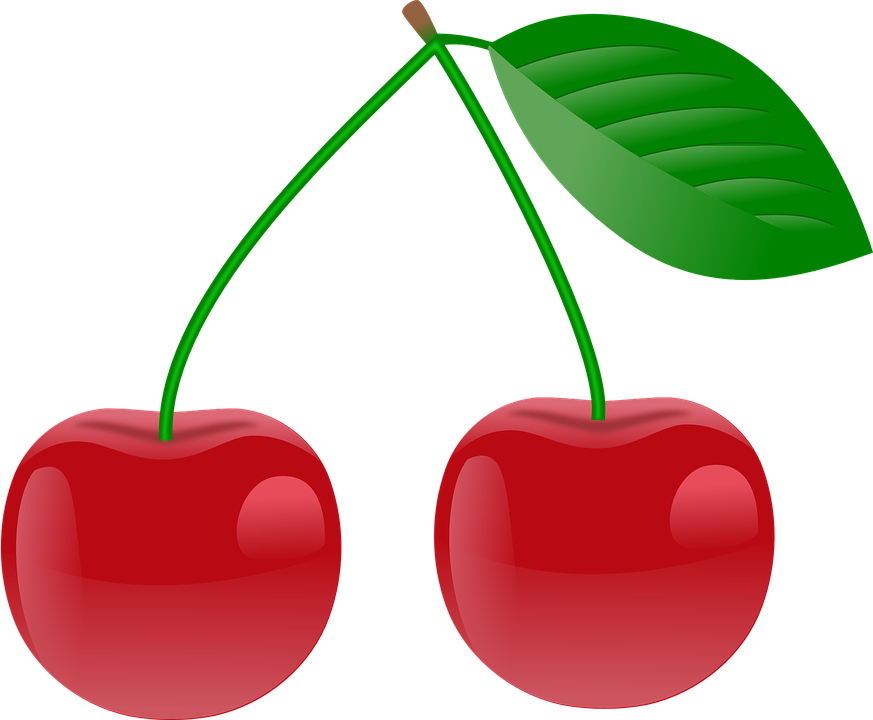 Danser flere ganger i ukenNavn:Prater myeNavn:Elsker fotballNavn:Liker å lage matNavn:Har lest minst to bøker i sommerferienNavn:Har et navn som begynner på MNavn:Har bursdag i desemberNavn:Har vokst opp i en annen byNavn:Er allergiskNavn:Har på seg sorte sokkerNavn:Kan ta 50 armhevinger uten pauseNavn:Spiller gitarNavn:Er akkurat 175 cm høyNavn:Har grønne eller lysebrune øyneNavn:Eier en Huawei-mobilNavn:Har et fornavn på 3 bokstaverNavn:Har sett alle episodene av Game of ThronesNavn:Kan programmereNavn:Har vært på et sted som er mer enn 2000 mohNavn:Liker å tegneNavn:Har vært speider i mer enn et årNavn:Kan den kjemiske formelen for karbondioksidNavn:Har en rotte, skilpadde eller edderkopp som kjæledyrNavn:Har vært med i en film eller reklameNavn: